Directorio de FuncionariosFotografíaNombreCargoCorreo InstitucionalTeléfono /Extensión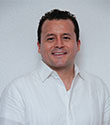 Lic. Ricardo A. Urrutía DíazContralor Municipalricardourrutia@villahermosa.gob.mx3 10 32 32 Ext. 1196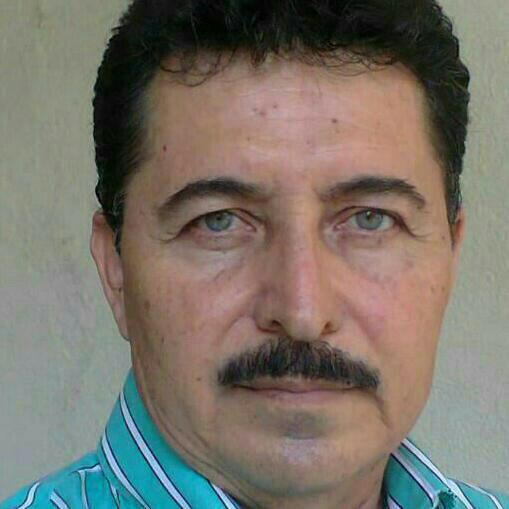 Lic. José Luis Palomo SánchezSubdirector de la Unidad de Enlace Administrativojosepalomo@villahermosa.gob.mx3 10 32 32 Ext. 1090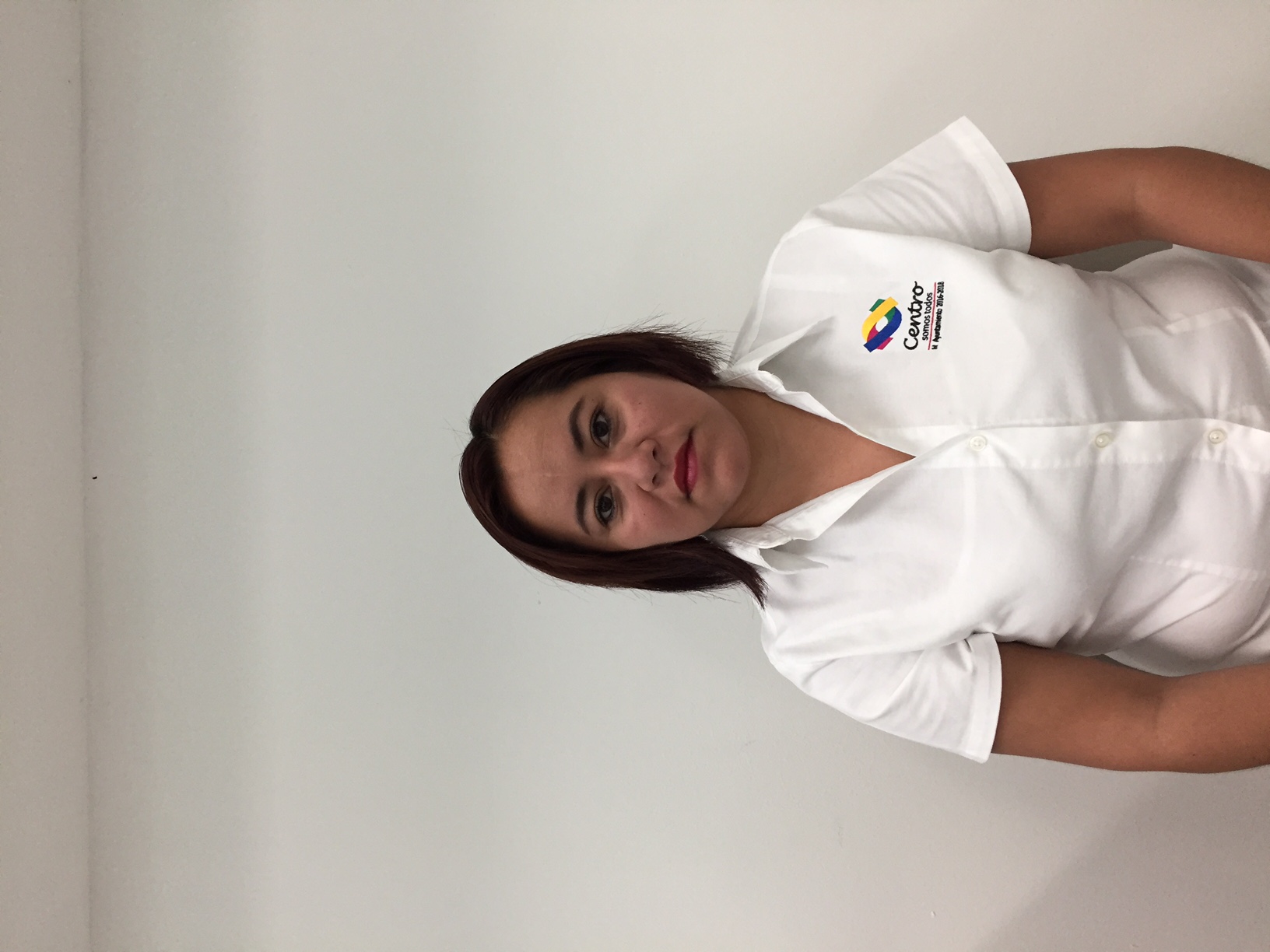 L.C.P. Olga Cristina Hernández PérezEncargada de la Subdirección de Evaluación de la Gestión Municipalolgahernandez@villahermosa.gob.mx3 10 32 32 Ext. 1089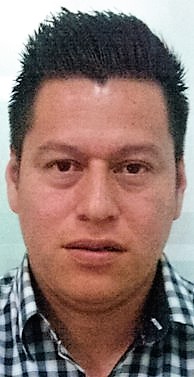 L.A. Jesús Manuel de la O PachecoSubdirector de Auditoría Institucionaljesusdelao@villahermosa.gob.mx3 10 32 32 Ext. 1192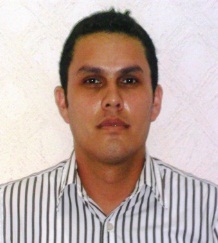 L.C.P. David Pérez VidalSubdirector de Enlace con Instancias Fiscalizadorasdavidperez@villahermosa.gob.mx3 10 32 32 Ext. 1213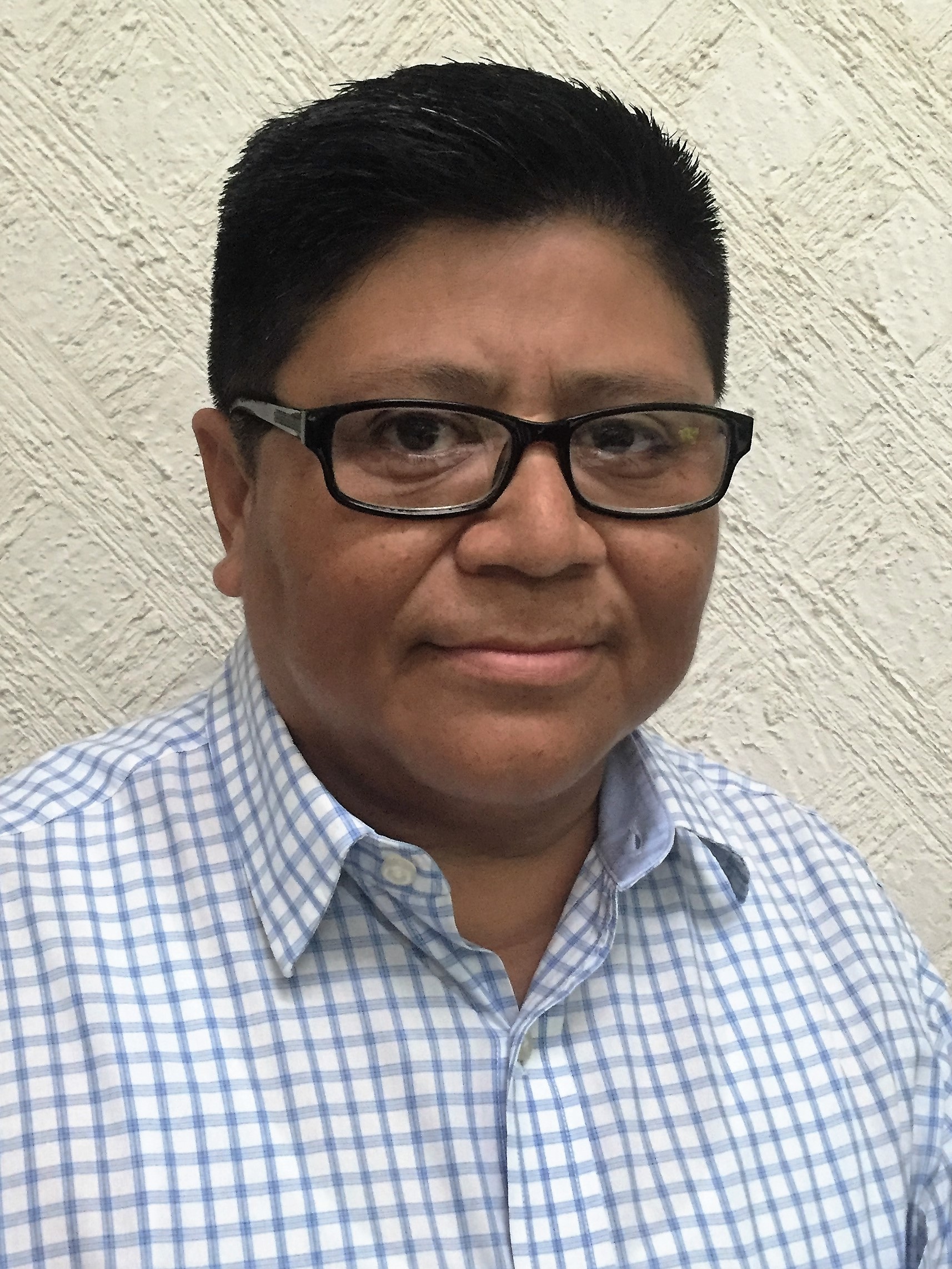 L.A. Ángel Robles HernándezSubdirector de Fiscalización de Obra Públicaangelrobles@villahermosa.gob.mx3 10 32 32 Ext. 1085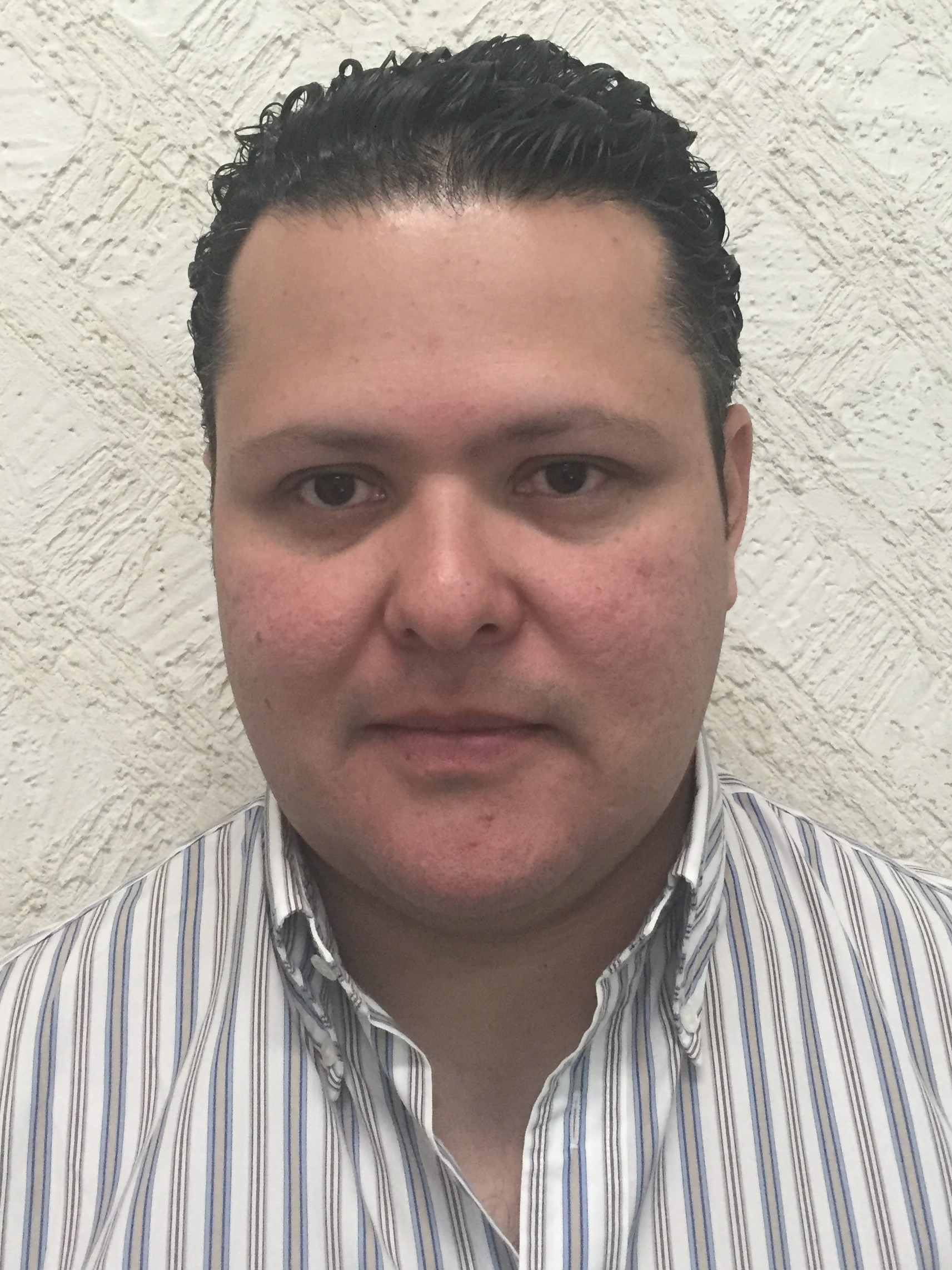 Lic. Mario Ernesto Alva OcañaSubdirector de Normatividad y Procesos Administrativosmarioalva@villahermosa.gob.mx3 10 32 32 Ext. 1088